Защитите себя от мошенников в период пандемии коронавируСА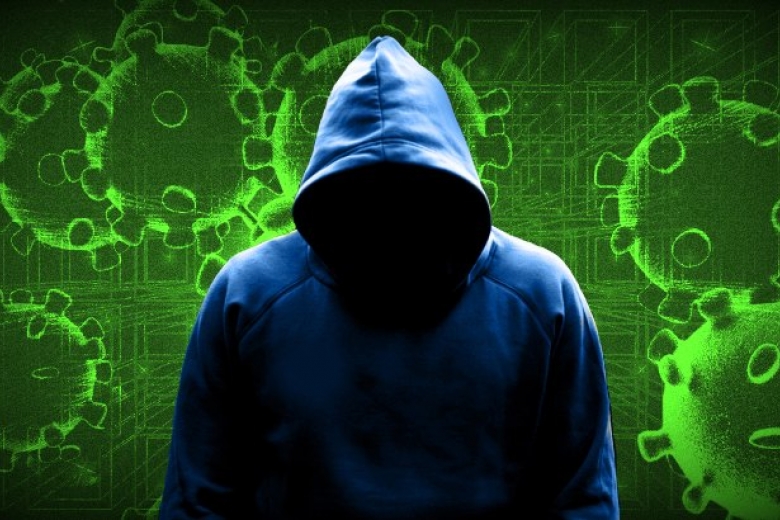 Тревога и паника, как следствие пандемии и коронавируса, вызвали всплеск финансовых преступлений. В сети появляются поддельные сайты, аккаунты в социальных медиа и адреса электронной почты.Защити себя от МОШЕННИКОВ!!!- Не переходите по ссылкам из писем и сообщений от незнакомых. Проверяйте отправителя.- Не переводите деньги неизвестным лицам или по реквизитам в сообщениях от незнакомцев.- Покупайте лекарства и медицинские маски только в аптеках.- Помните, что тесты делают только государственные, некоторые частные медицинские центры и Роспотребнадзор. Убедитесь в наличии у медицинского центра лицензии.- Не сообщайте никому и не вводите на незнакомых сайтах пароли, кодовые слова, реквизиты банковских карт и паспортные данные.- Не открывайте фейковые письма. Во вложенных файлах содержится вредоносные программы, которое потом позволяет мошенникам узнать личные данные, в том числе банковских карт.Если Вы стали жертвой обмана немедленно сообщите в правоохранительные органы!- ОМВД России по г. Нефтеюганску – 22-56-01; - ОМВД России по Нефтеюганскому району – 20-96-02.По материалам Нефтеюганской межрайонной прокуратуры, 2020.